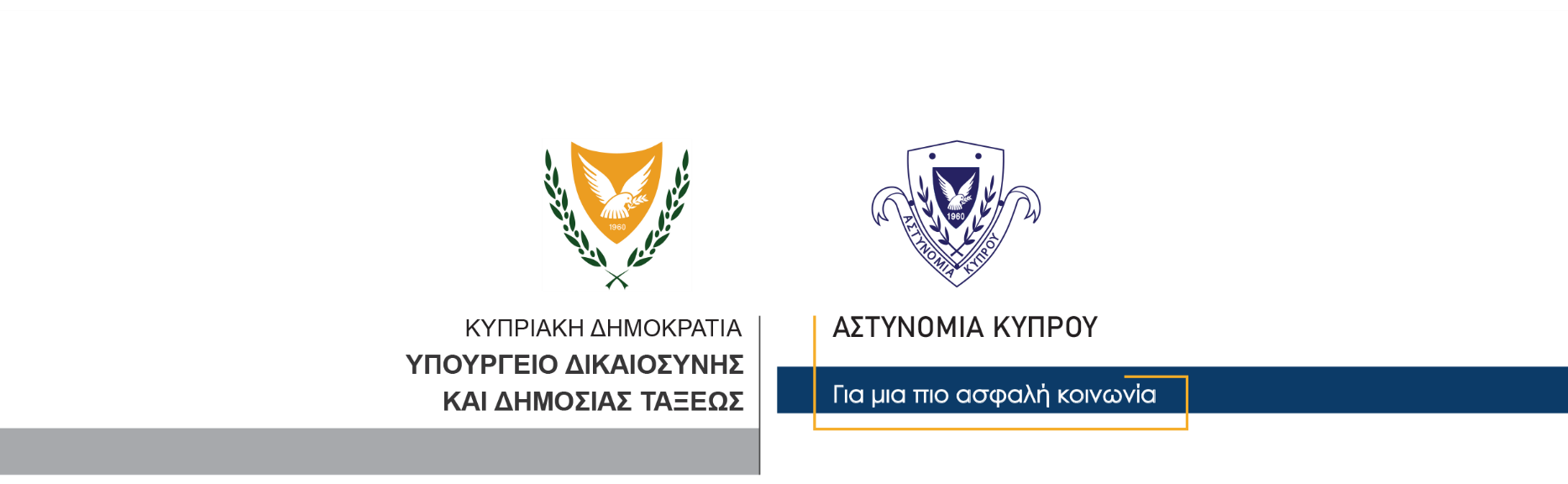 15 Φεβρουαρίου, 2021  Δελτίο Τύπου 3 – Σύλληψη 62χρονου για πρόκληση βλάβης σε ζώο 	Στη σύλληψη 62χρονου προχώρησε χθες η Αστυνομία στο πλαίσιο διερεύνησης υπόθεσης πρόκλησης βλάβης σε ζώο, παράνομης μεταφοράς ΔΟΚΟ και εκρηκτικών υλών και απειλής βιαιοπραγίας.  	Σύμφωνα με καταγγελία που έγινε στην Αστυνομία, γύρω στις 3.30 χθες το απόγευμα, 24χρονος ενώ έπαιρνε βόλτα το σκύλο του σε χωριό της επαρχίας Λεμεσού, ο σκύλος εισήλθε σε μάντρα με ζώα, όπου βρισκόταν ο 62χρονος, που φέρεται να τον πυροβόλησε και να τον τραυμάτισε ελαφρά στο κεφάλι με ΔΟΚΟ. 	Ο 62χρονος συνελήφθη με δικαστικό ένταλμα και τέθηκε υπό κράτηση για διευκόλυνση των ανακρίσεων.	Ο Αστυνομικός Σταθμός Καλού Χωριού διερευνά την υπόθεση.  Κλάδος ΕπικοινωνίαςΥποδιεύθυνση Επικοινωνίας Δημοσίων Σχέσεων & Κοινωνικής Ευθύνης